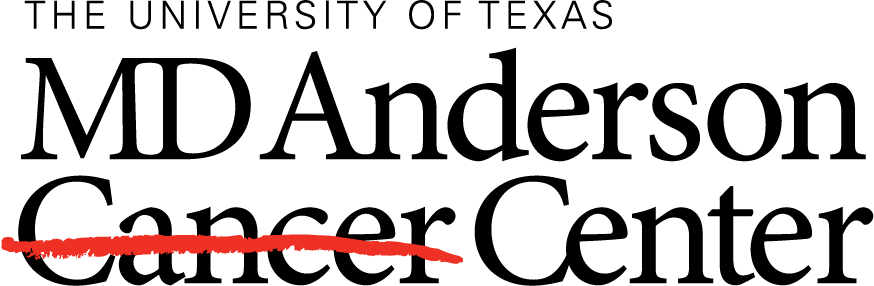 Global Academic ProgramsINFORMATION INTAKE FOR REQUESTING OBSERVERSHIP: Currently no space available in Breast, Thoracic, GI medical oncology for 2017. No space available in Breast for 2018.NAME:Male/Female:DATE of BIRTH (M/D/Year):EDUCATION:TIME FRAME(Preferred Date M/D/Year) : INTEREST AREA:Surgical or Medical? _______________________________________________________________________GOALS/EXPECTATIONS:INSTITUTION NAME:COUNTRY:HOSPITAL:ADDRESS:EMAIL ADDRESS:CONTACT NUMBER:Attached CV (Yes or No)